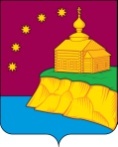 О внесении изменений в постановление администрации сельского поселения Малый Атлым от 31.07.2020 №128 «Об утверждении муниципальной программы «Комплексное развитие транспортной инфраструктуры сельского поселения Малый Атлым»В целях приведения нормативных правовых актов администрации сельского поселения Малый Атлым в соответствие с действующим законодательством Российской Федерации, в соответствии с Федеральным законом от 06.10.2003 № 131-ФЗ «Об общих принципах организации местного самоуправления в Российской Федерации», постановлением администрации сельского поселения Малый Атлым от 03.07.2020 № 122  «Об утверждении Порядка принятия решений о разработке, формировании и реализации муниципальных программ в сельском поселении Малый Атлым»: 1. Внести в приложение к постановлению администрации сельского поселения Малый Атлым от 31.07.2020 № 128 «Об утверждении муниципальной программы «Комплексное развитие транспортной инфраструктуры сельского поселения Малый Атлым» (далее – Программа) следующие изменения:1.1. В паспорте Программы строки «Целевые показатели муниципальной программы», «Параметры финансового обеспечения муниципальной программы», « Сроки реализации муниципальной программы»  изложить в следующей редакции: 1.2. Таблицу 1, таблицу 2,  программы изложить в новой редакции согласно приложению.            2. Обнародовать настоящее постановление путем размещения на информационных стендах и на официальном сайте сельского поселения Малый Атлым.3. Постановление вступает в силу с момента обнародования.4. Контроль за выполнением постановления оставляю за собой. Глава сельского поселения Малый Атлым			               Дейнеко С.В.Приложение к постановлению администрации сельского поселения Малый Атлымот    14 .02.2023  №11Таблица 1Целевые показатели муниципальной программы* Протяженность отремонтированных автомобильных дорог **Статистическая отчетная Форма № 3-ДГ (МО) ***Рассчитывается,  как  соотношение  протяженности  автомобильных  дорог,  соответствующих  нормативным  требованиям  к  транспортно-эксплуатационным показателям к общей протяженности дорог ****Площадь текущего ремонта автомобильных дорогДля проведения расчетов использованы следующие исходные данные:Таблица 2Распределение финансовых ресурсов муниципальной программыАДМИНИСТРАЦИЯСЕЛЬСКОГО ПОСЕЛЕНИЯ МАЛЫЙ АТЛЫМОктябрьского районаХанты-Мансийского автономного округа-Югры	ПОСТАНОВЛЕНИЕ	«« 14 »«»февраля2023г.№11с. Малый Атлымс. Малый Атлымс. Малый Атлымс. Малый Атлымс. Малый Атлымс. Малый Атлымс. Малый Атлымс. Малый Атлымс. Малый Атлымс. Малый АтлымЦелевые показатели                      муниципальной программы1) Реализация мероприятий в рамках дорожной деятельности:1. Прирост протяженности  автомобильных дорог общего пользования местного значения, на которых проведен капитальный ремонт,- 10,26 км.2.Уменьшение общей протяженности автомобильных дорог общего пользования местного значения, не соответствующих нормативным требованиям к транспортно-эксплуатационным показателям на 31 декабря отчетного года (км), с 9,500 км до 0,960 км. 3.Увеличение доли протяженности автомобильных дорог общего пользования местного значения, соответствующих нормативным требованиям к транспортно-эксплуатационным показателям, до 65,95%. 4.Увеличение площади автомобильных дорог общего пользования местного значения, на которых произведен текущий ремонт, до 6400 м2 .5.Паспорт «Оценка технологического состояния автомобильных дорог» - 1 ед.1) Реализация мероприятий в рамках дорожной деятельности:1. Прирост протяженности  автомобильных дорог общего пользования местного значения, на которых проведен капитальный ремонт,- 10,26 км.2.Уменьшение общей протяженности автомобильных дорог общего пользования местного значения, не соответствующих нормативным требованиям к транспортно-эксплуатационным показателям на 31 декабря отчетного года (км), с 9,500 км до 0,960 км. 3.Увеличение доли протяженности автомобильных дорог общего пользования местного значения, соответствующих нормативным требованиям к транспортно-эксплуатационным показателям, до 65,95%. 4.Увеличение площади автомобильных дорог общего пользования местного значения, на которых произведен текущий ремонт, до 6400 м2 .5.Паспорт «Оценка технологического состояния автомобильных дорог» - 1 ед.Параметры финансового обеспечения муниципальной программыОбщий объем финансирования на 2020 – 2024 годы за счет всех источников – 58 635,41 тыс. рублей, в том числе по годам: 2020 год – 8 570,01 тыс.рублей 2021 год – 8 652,00 тыс. рублей. 2022 год – 11 865,2  тыс. рублей. 2023 год – 10 959,6 тыс .рублей. 2024 год– 9 293,8 тыс. рублей.2025 год – 9 294,8 тыс.рублей.Сроки реализации муниципальной программыС 2020 по 2022 годы и на период до 2025 года.№ показателяНаименование целевых показателейБазовый показатель на начало реализации муниципальной программыЗначения показателя по годамЗначения показателя по годамЗначения показателя по годамЗначения показателя по годамЗначения показателя по годамЗначения показателя по годамЦелевое значения показателя на момент окончания реализации муниципальной программы№ показателяНаименование целевых показателейБазовый показатель на начало реализации муниципальной программы2020 г.2021 г.2022 г.2023 г.2024 г.2025 г12345678910Реализация мероприятий в рамках дорожной деятельности Реализация мероприятий в рамках дорожной деятельности Реализация мероприятий в рамках дорожной деятельности Реализация мероприятий в рамках дорожной деятельности Реализация мероприятий в рамках дорожной деятельности Реализация мероприятий в рамках дорожной деятельности Реализация мероприятий в рамках дорожной деятельности Реализация мероприятий в рамках дорожной деятельности 1.Протяженность  автомобильных дорог общего пользования местного значения, на которых проведен капитальный ремонт (км)*1,691,701,711,711,711,711,7110,2610,262Общая протяженность автомобильных дорог общего пользования местного значения, не соответствующих нормативным требованиям к транспортно-эксплуатационным показателям на 31 декабря отчетного года (км)**9,5007,8006,0904,3802,6700,9600,9600,9600,9603.Доля протяженности автомобильных дорог общего пользования местного значения, соответствующих нормативным требованиям к транспортно-эксплуатационным показателям, до (%)***23,2531,7940,3348,8757,4165,9565,9565,9565,954.Площадь автомобильных дорог общего пользования местного значения, на которых произведен текущий ремонт (м2) ****950100010501050110011001100640064005Паспорт  «Оценка технологического состояния автомобильных дорог»  (ед.)001000011Наименование показателяЕдиницы измеренияПротяженность%1234Протяженность улично-дорожной сети с асфальтовым покрытием проезжих частей м0 0Протяженность улично-дорожной сети с цементобетонным покрытием проезжих частейм00Протяженность улично-дорожной сети с щебеночным покрытием проезжих частейм10 11923,25Протяженность улично-дорожной сети с грунтовым покрытием проезжих частейм33 38976,74Итогом43 508№ основного мероприятияОсновные мероприятия муниципальной программы (их связь с целевыми показателями муниципальной программы)Ответственный исполнительИсточники финансированияФинансовые затраты на реализацию (тыс. рублей)Финансовые затраты на реализацию (тыс. рублей)Финансовые затраты на реализацию (тыс. рублей)Финансовые затраты на реализацию (тыс. рублей)Финансовые затраты на реализацию (тыс. рублей)Финансовые затраты на реализацию (тыс. рублей)№ основного мероприятияОсновные мероприятия муниципальной программы (их связь с целевыми показателями муниципальной программы)Ответственный исполнительИсточники финансированиявсегов том числев том числев том числев том числев том числе№ основного мероприятияОсновные мероприятия муниципальной программы (их связь с целевыми показателями муниципальной программы)Ответственный исполнительИсточники финансированиявсего2020 г.2021 г.2022 г.2023 г.2024 г.2025г.1234567891011Реализация мероприятий в рамках дорожной деятельности, в том числе:Реализация мероприятий в рамках дорожной деятельности, в том числе:Реализация мероприятий в рамках дорожной деятельности, в том числе:Реализация мероприятий в рамках дорожной деятельности, в том числе:Реализация мероприятий в рамках дорожной деятельности, в том числе:Реализация мероприятий в рамках дорожной деятельности, в том числе:Реализация мероприятий в рамках дорожной деятельности, в том числе:Реализация мероприятий в рамках дорожной деятельности, в том числе:Реализация мероприятий в рамках дорожной деятельности, в том числе:Реализация мероприятий в рамках дорожной деятельности, в том числе:1.1.Капитальный ремонт и ремонт автомобильных дорог местного значения  (1,2,3)Администрация сельское поселение Малый Атлымвсего13751,02400,01412,03565,03316,01529,01529,01.1.Капитальный ремонт и ремонт автомобильных дорог местного значения  (1,2,3)Администрация сельское поселение Малый Атлымбюджет автономного округа0,00,00,00,00,00,00,01.1.Капитальный ремонт и ремонт автомобильных дорог местного значения  (1,2,3)Администрация сельское поселение Малый Атлымбюджет Октябрьского района10293,01529,01412,02765,01529,01529,0   1529,01.1.Капитальный ремонт и ремонт автомобильных дорог местного значения  (1,2,3)Администрация сельское поселение Малый Атлымместный бюджет3458,0871,00,0800,01787,0      0,0  0,01.2.Текущий ремонт автомобильных дорог местного значения  (1,2,3)Администрация сельское поселение Малый Атлымвсего3109,51854,911127,30,00,01127,30,01.2.Текущий ремонт автомобильных дорог местного значения  (1,2,3)Администрация сельское поселение Малый Атлымбюджет автономного округа0,00,00,00,00,00,00,01.2.Текущий ремонт автомобильных дорог местного значения  (1,2,3)Администрация сельское поселение Малый Атлымбюджет Октябрьского района0,00,00,00,00,00,00,01.2.Текущий ремонт автомобильных дорог местного значения  (1,2,3)Администрация сельское поселение Малый Атлымместный бюджет3109,51854,911127,30,00,01127,30,01.3.Содержание автомобильных дорог (3,4)Администрация сельское поселение Малый Атлымвсего41382,25315,15720,08300.27643,66637,57765,81.3.Содержание автомобильных дорог (3,4)Администрация сельское поселение Малый Атлымбюджет автономного округа0,00,00,00,00,00,00,01.3.Содержание автомобильных дорог (3,4)Администрация сельское поселение Малый Атлымбюджет Октябрьского района0,00,00,00,00,00,00,01.3.Содержание автомобильных дорог (3,4)Администрация сельское поселение Малый Атлымместный бюджет41382,25315,15720,08300.27643,66637,57765,8всего392,70,0392,70,00,00,00,01.4 Комплекс инженерно-технических работ по оценке технического состояния автомобильных дорог, паспортизации автомобильных дорог, по разработке (корректировке) проекта организации дорожного движения и обустройства на автомобильных дорог общего пользования местного значения (5)Администрация сельское поселение Малый Атлымбюджет автономного округа0,00,00,00,00,00,00,01.4 Комплекс инженерно-технических работ по оценке технического состояния автомобильных дорог, паспортизации автомобильных дорог, по разработке (корректировке) проекта организации дорожного движения и обустройства на автомобильных дорог общего пользования местного значения (5)Администрация сельское поселение Малый Атлымбюджет Октябрьского района392,70,0392,70,00,00,00,01.4 Комплекс инженерно-технических работ по оценке технического состояния автомобильных дорог, паспортизации автомобильных дорог, по разработке (корректировке) проекта организации дорожного движения и обустройства на автомобильных дорог общего пользования местного значения (5)Администрация сельское поселение Малый Атлымместный бюджет0,00,00,00,00,00,00,0Всего по муниципальной программе:Всего по муниципальной программе:всего58635,418570,018652,011865.210959,69293,89294,8Всего по муниципальной программе:Всего по муниципальной программе:бюджет автономного округа0,00,00,00,00,00,00,0Всего по муниципальной программе:Всего по муниципальной программе:бюджет Октябрьского района0,000,00,0      0,00,00,00,0Всего по муниципальной программе:Всего по муниципальной программе:местный бюджет58635,418570,018652,011865,210959,69293,89294,8инвестиции в объекты муниципальной собственностиинвестиции в объекты муниципальной собственностивсего0,00,00,00,00,00,00,0инвестиции в объекты муниципальной собственностиинвестиции в объекты муниципальной собственностибюджет автономного округа0,00,00,00,00,00,00,0инвестиции в объекты муниципальной собственностиинвестиции в объекты муниципальной собственностибюджет Октябрьского района0,00,00,00,00,00,00,0инвестиции в объекты муниципальной собственностиинвестиции в объекты муниципальной собственностиместный бюджет0,00,00,00,00,00,00,0Прочие расходыПрочие расходывсего0,00,00,00,00,00,00,0Прочие расходыПрочие расходыбюджет автономного округа0,00,00,00,00,00,00,0Прочие расходыПрочие расходыбюджет Октябрьского района0,00,00,00,00,00,00,0Прочие расходыПрочие расходыместный бюджет00,00,00,00,00,00,00,0